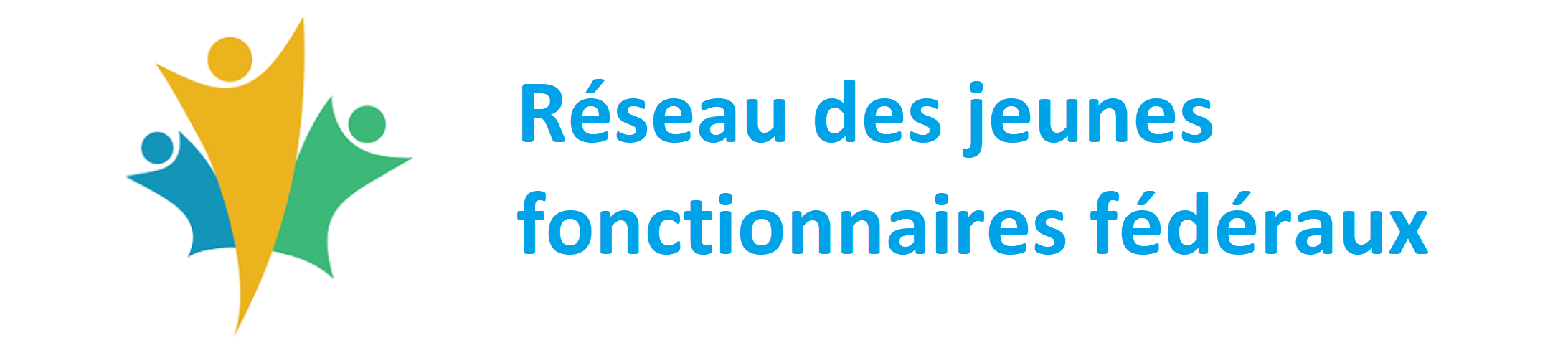 Exemple des questions pour les sessions de mentorat éclair(description du mentorat éclair) Ce sera l'occasion pour vous de partager vos conseils et de répondre aux questions relatives au développement de carrière, à l'équilibre entre vie professionnelle et vie privée, et aux rouages du gouvernement du Canada.Quelles sont les leçons les plus importantes que vous avez apprises durant votre carrière dans la fonction publique?Quel aspect de votre travail est le plus satisfaisant et pourquoi?Quel est le conseil que vous auriez aimé avoir au début de votre carrière dans la fonction publique?Quelle caractéristique recherchez-vous chez un dirigeant dans votre organisation?Si vous pouviez changer une chose dans la fonction publique aujourd’hui, quelle serait-elle? Quel est l’aspect le plus difficile de votre travail et pourquoi?Dans le but de faire avancer ma carrière et celle d’autres personnes occupant le même poste que moi, quels sont les trois conseils que vous pourriez donner à un fonctionnaire relativement nouveau?Dans votre carrière, vous avez certainement rencontré des gens dont la carrière n’a pas atteint son plein potentiel. Selon vous, quelle est la raison la plus commune pour expliquer cela? Comment éviter cette situation?Avez-vous déjà accepté un emploi qui, au bout du compte, n’était pas fait pour vous? Qu’avez-vous fait?Quelles qualités recherchez-vous chez un professionnel que vous aimeriez recruter dans votre équipe?À quelle fréquence avez-vous changé de poste et à quel moment avez-vous réalisé qu’un emploi ne vous convenait plus? Comment gérez-vous une situation où, d’une part, vous estimez que le moment n’est pas idéal pour quitter votre poste actuel, mais où, d’autre part, vous ne voulez pas rater une occasion ou perdre des contacts?Y a-t-il eu un poste pour lequel vous avez postulé et que vous avez obtenu, mais que vous n’aviez pas toutes les qualifications pour occuper? Comment avez-vous surmonté les défis auxquels vous avez dû faire face?Comment pouvons-nous déterminer nos faiblesses et prendre les mesures nécessaires pour les surmonter?Comment puis-je être plus stratégique dans la poursuite de mes objectifs de carrière? Quelles sont les premières étapes à prendre pour déterminer mes objectifs et mon cheminement de carrière?
What are the first steps I should take when determining my goals and career path?Comment vous assurez-vous de prioriser les bonnes choses afin de vous assurer que vous suivez le chemin vers le succès dans votre carrière?Puis-je demander à un sous-ministre directement d’être mon mentor?Y a-t-il eu des moments dans votre carrière où vous auriez aimé avoir un mentor? En quoi le fait d’avoir un mentor vous aurait-il aidé?Comment puis-je approcher un mentor que je n’ai jamais rencontré, mais qui semble intéressant sur les médias sociaux?Comment pourriez-vous parler à votre mentor de sujets qui ne sont pas directement liés au travail (p. ex. équilibre travail-vie privée, activités bénévoles, santé mentale au travail)?Comment " rompre " avec un mentor ou un gestionnaire de manière professionnelle et sans ruiner les relations ?Que faire si une personne veut être mon mentor, mais que je ne respecte pas ses objectifs de carrière?Comment puis-je donner des conseils non sollicités à une personne que je désire mentorer?